POLICEALNA SZKOŁA MEDYCZNAIM. HANNY CHRZANOWSKIEJ
REKRUTACJA 2020/2021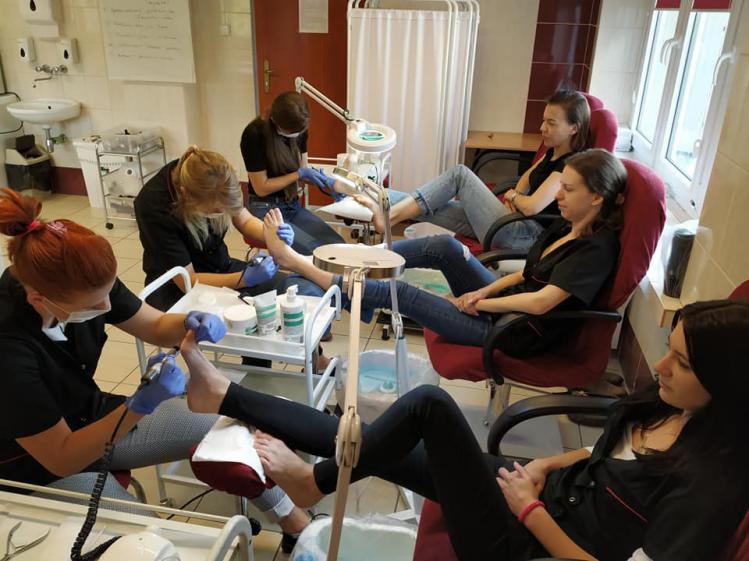 TECHNIK USŁUG KOSMETYCZNYCH – 2 lata naukiFORMA ZAOCZNAPo ukończeniu szkoły słuchacz potrafi:wykonywać zabiegi pielęgnacyjne twarzy,wykonywać zabiegi kosmetyczne ciała, dłoni i stóp,dobierać kosmetyki oraz środki pielęgnacyjne przeznaczone dla indywidualnego klienta,doradzać w podstawowych kwestiach dbania i pielęgnowania urody,przeprowadzać diagnozę kosmetyczną,Perspektywy zatrudnienia:gabinety kosmetyczne, odnowy biologicznej i  SPA,studia wizażu i makijażu,gabinety podologiczne, manicure i pedicure,firmy kosmetyczne,prowadzenie własnej działalności gospodarczej.